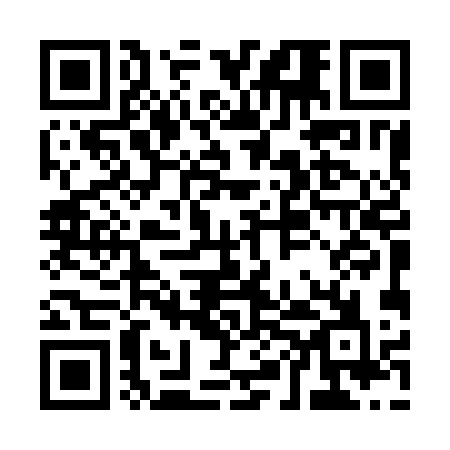 Ramadan times for Aonach Beag, UKMon 11 Mar 2024 - Wed 10 Apr 2024High Latitude Method: Angle Based RulePrayer Calculation Method: Islamic Society of North AmericaAsar Calculation Method: HanafiPrayer times provided by https://www.salahtimes.comDateDayFajrSuhurSunriseDhuhrAsrIftarMaghribIsha11Mon5:015:016:4512:304:136:166:168:0012Tue4:584:586:4212:294:156:186:188:0313Wed4:554:556:4012:294:166:206:208:0514Thu4:524:526:3712:294:186:226:228:0715Fri4:494:496:3412:294:206:246:248:1016Sat4:464:466:3212:284:226:266:268:1217Sun4:434:436:2912:284:236:286:288:1418Mon4:404:406:2612:284:256:306:308:1719Tue4:374:376:2412:274:276:336:338:1920Wed4:344:346:2112:274:296:356:358:2221Thu4:314:316:1812:274:306:376:378:2422Fri4:284:286:1512:274:326:396:398:2723Sat4:254:256:1312:264:346:416:418:2924Sun4:224:226:1012:264:356:436:438:3225Mon4:194:196:0712:264:376:456:458:3426Tue4:164:166:0512:254:386:476:478:3727Wed4:124:126:0212:254:406:506:508:3928Thu4:094:095:5912:254:426:526:528:4229Fri4:064:065:5612:244:436:546:548:4530Sat4:034:035:5412:244:456:566:568:4731Sun4:594:596:511:245:467:587:589:501Mon4:564:566:481:245:488:008:009:532Tue4:534:536:461:235:508:028:029:563Wed4:494:496:431:235:518:048:049:584Thu4:464:466:401:235:538:068:0610:015Fri4:424:426:381:225:548:088:0810:046Sat4:394:396:351:225:568:118:1110:077Sun4:354:356:321:225:578:138:1310:108Mon4:324:326:301:225:598:158:1510:139Tue4:284:286:271:216:008:178:1710:1610Wed4:254:256:241:216:028:198:1910:19